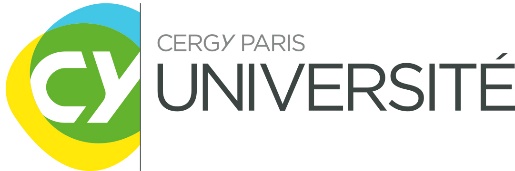 FICHE DESCRIPTIVE : UNITÉ D’ENSEIGNEMENT LIBRE SEMESTRES PAIRS(sous réserve d’ouverture par l’enseignant responsable de l’UE en amont de chaque semestre)INTITULÉ DE L’UE LIBRE : INFO PRATIQUES SUR LE COURS PUBLIC VISÉDESCRIPTIF ModalitÉs de contrÔle des connaissances* Indiquer dans la colonne « commentaire(s) » : la nature de l’examen et sa durée ; s’il s’agit d’un écrit, d’un oral ; le temps de préparation et le temps de passage ; si le contrôle continu comprend un examen finalValidation de la FICHE par le directeur de composante ou LE chef de service/directeur de la direction :Prénom, nom : Claire HUGUETDate : 01/12/2023Signature :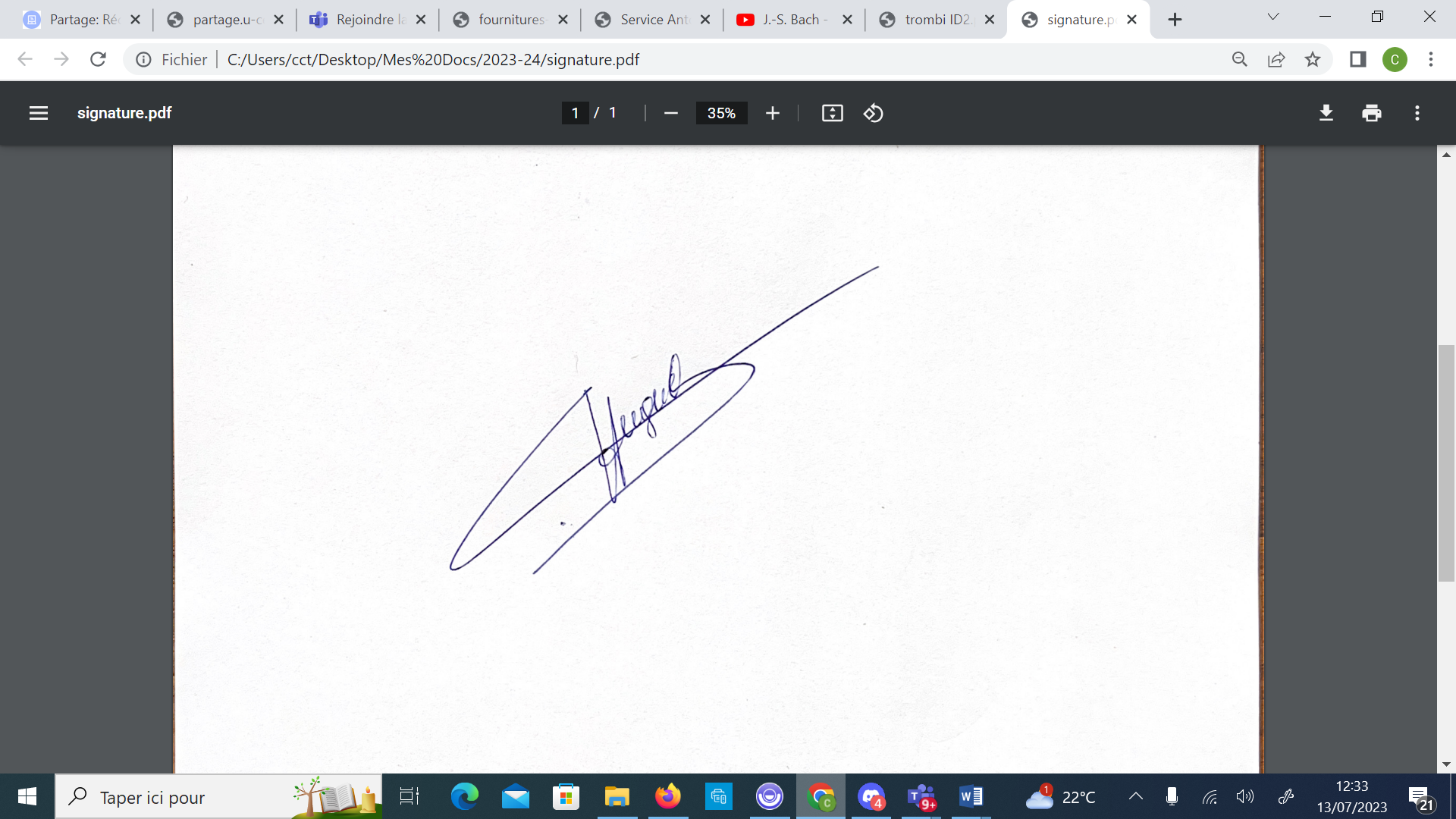 Par cet accord écrit, la composante ou le service/direction s’engage à ce que le gestionnaire indiqué sur la fiche effectue :la vérification et le suivi des inscriptions pédagogiques sur Apogéela saisie des notes sur Apogéela gestion et le paiement des heures d’enseignementContact administratif :NOM : UFR/Institut, Départ., Service : Adresse électronique : Gestionnaire pédagogique :NOM : UFR/Institut, Département, Service : Adresse électronique : Jour du cours lundi….: Nombre de cours par semestre : Horaire du début du cours : Horaire de fin du cours : Date du premier cours : 23 janvierDate du dernier cours : 23 avrilModalités d’enseignement :   Si présentiel, lieu du cours : Modalités d’enseignement :   Si présentiel, lieu du cours : UE ouverte aux étudiants de toute licence - parcours de licence concerné(s) : Oui Non - Précisez : Année(s) de licence et semestre(s) concerné(s)L1 : S2  	Nombre d’étudiants :  UE ouverte aux étudiants de toute licence - parcours de licence concerné(s) : Oui Non - Précisez : L2 : S4   	Nombre d’étudiants :  Prérequis : Non (aucun prérequis n’est nécessaire) Oui - Précisez les prérequis nécessaires : Prérequis : Non (aucun prérequis n’est nécessaire) Oui - Précisez les prérequis nécessaires : Total S2+S4 = Thématique du cours (cochez une seule case) :      Internationalisation et interculturalité                                                                                          Ouverture culturelle, sportive et engagements                                                                                          Transitions écologique et sociétaleObjectifs du cours :Travail des quatre compétences : compréhension écrite (CE) et orale (CO), production écrite (PE) et orale (PO), pour viser un niveau B2. CE : travail à partir d’articles de presseCO : travail à partir de journaux télévisés, reportages, documentaires, extraits de films et sériesPE : rédaction de textes courts construits et argumentésPO : prise de parole spontanée en classe et au cours d’un oral préparéContenu de la formation :Chaque séance mettra en œuvre CE, CO et PO a minima. Les thématiques abordées et le nombre de séances consacrées à chaque sujet, seront déterminés par l’enseignant.Les thématiques seront d’ordre général et ne nécessiteront aucune connaissance préalable : il s’agira essentiellement de sujets de société qui font débat, de façon à favoriser la prise de parole en cours.Modalités d’évaluationà cocherCommentaire(s)*Examen écrit terminal1h30. L’examen comprendra un exercice de CO, CE et PE.Examen oral terminalPréparation d’un oral individuel ou au sein d’un binôme. Chaque étudiant parle 5-7 minutes. Le sujet de l’oral est choisi par les étudiants, avec soumission à l’enseignant pour approbation.Contrôle continuLa participation orale sera prise en compte dans l’évaluation Contrôle continu intégralRapport de projetMémoireSoutenance oraleAutres (préciser) : RATTRAPAGE : un examen oral. Préparation 20 minutes à partir d’un texte. Passage 20 minutes : résumé/commentaire/débat